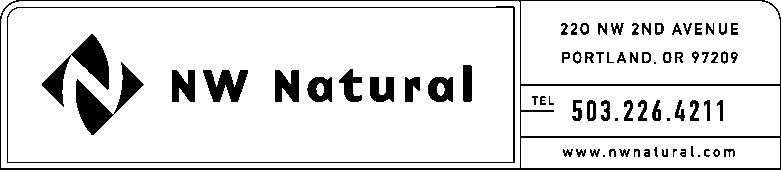 April 24, 2012	NWN Advice No. WUTC 12-3			VIA ELECTRONIC FILINGDave Danner, Secretary and Executive DirectorWASHINGTON UTILITIES &   TRANSPORTATION COMMISSION1300 S Evergreen Park Drive, SWPost Office Box 47250Olympia, Washington 98504-7250Re:	Docket UG-120369 Supplemental Filing	Schedule G, Energy Efficiency Services and Programs – Residential and Commercial	Northwest Natural Gas Company, dba NW Natural (“NW Natural” or “Company”), files the following correction to the cover letter of NWN Advice No. WUTC 12-3, Docket UG-120369, filed March 19, 2012.	Advice No. WUTC 12-3 included Sheet G.1 correctly identified as the Seventh Revision, but the Company erroneously stated in the cover letter that it was the First Revision of Sheet G.1.  The tariff sheet should have been listed as follows:  Seventh Revision of Sheet G.1, Schedule G,“Energy Efficiency Services and Programs – Residential and Commercial.”	Please call me if you have any questions. Sincerely,/s/ Kelley C. MillerKelley C. MillerNW Natural